Paws on the Path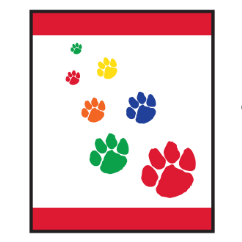 Wolf Adventure: Paws on the Path1. Show you are prepared to hike safely by putting together the Cub Scout Six Essentials to take along on your hike.2. Tell what the buddy system is and why we always use it in Cub Scouts.3. Describe what you should do if you get separated from your group while hiking.4. Choose the appropriate clothing to wear on your hike based on the expected weather.5. Before hiking, recite the Outdoor Code and the Leave No Trace Principles for Kids with your leader. After hiking, discuss how you showed respect for wildlife.6. Go on a 1-mile hike with your den or family. Watch and record two interesting things that you’ve never seen before.7. Name two birds, two bugs, and two animals that live in your area. Explain how you identified them.8. Draw a map of an area near where you live using common map symbols. Show which direction is north on your map. 